»Ne gre za to, kako močno znaš udariti. Bistvo je, kako močan udarec znaš prenesti in da greš naprej«Rocky Balboa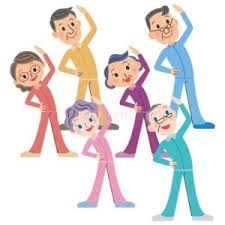 RAZGIBAJ SE, DA OSTANEŠ ZDRAVPonedeljek, 1. 6. 2020Aktivnost 1:Za začetek vam posredujem 20 dinamičnih vaj za ogrevanje:https://www.youtube.com/watch?v=CGioDVduOQwAktivnost 2:Nekaj vaj za razvoj moči in kondicije:Navodila: začneš s sklopom A in ponoviš 3 kroge, potem isto nadaljuješ na sklop B in zaključiš s sklopom C. Če je izvedljivo se za konec odpravite na kratek sprehod v naravo.Aktivnost 3:Za konec še nekaj zanimivega o izvajanju enajstmetrovk pri nogometu (Sport Science: Penalty Kicks):https://www.youtube.com/watch?v=S50yhCPOyQw&fbclid=IwAR0d8qt-Gt29tpiQU2DUzAtePZb_uSQbYwVZd93paOBXzabG9Hhja--xhbY&app=desktop